1. About the programThe Co-funded Geophysics Program (CGP) is competitive program funded by the Western Australian State Government through the Department of Mines, Industry Regulation and Safety’s (DMIRS) Exploration Incentive Scheme (EIS). The CGP aims to provide new information on greenfields regions of the State for exploration of new mineral deposits including; refining regional structures including basin or province margins, identifying geophysical anomalies under cover, and redefining regions for new deposit types.The CGP will support geophysical exploration in the mineral resources sector. Higher preference will be given to:Greenfields projects (exploration in unexplored or under explored areas, away from known deposits or mines).Regional to camp-scale projects (see definitions, section 4).Projects targeting critical minerals (see Appendix 1).The EIS will allocate approximately $2 million per year to the Co-funded Geophysics Program. The co-funding amount will be 50% of the actual costs (see section 5.3) up to a capped value of $250,000 per project. Each application period will be referred to as a ‘Venture’, e.g. Venture 1 Co-funding June 2024 – May 2025. There will only be one application process/venture per year, with the funding term coinciding predominantly with a financial year.Each application period will have a specific area from which it will accept applications – the Venture Release Area (Figure 1). The Co-funded Geophysics Program for 2024-2025 – Venture 1 – will accept applications from Release Area 1 (Figure 1).Figure 1. Venture Release Areas – Venture 1, 2024-2025 accepting applications from Release Area 1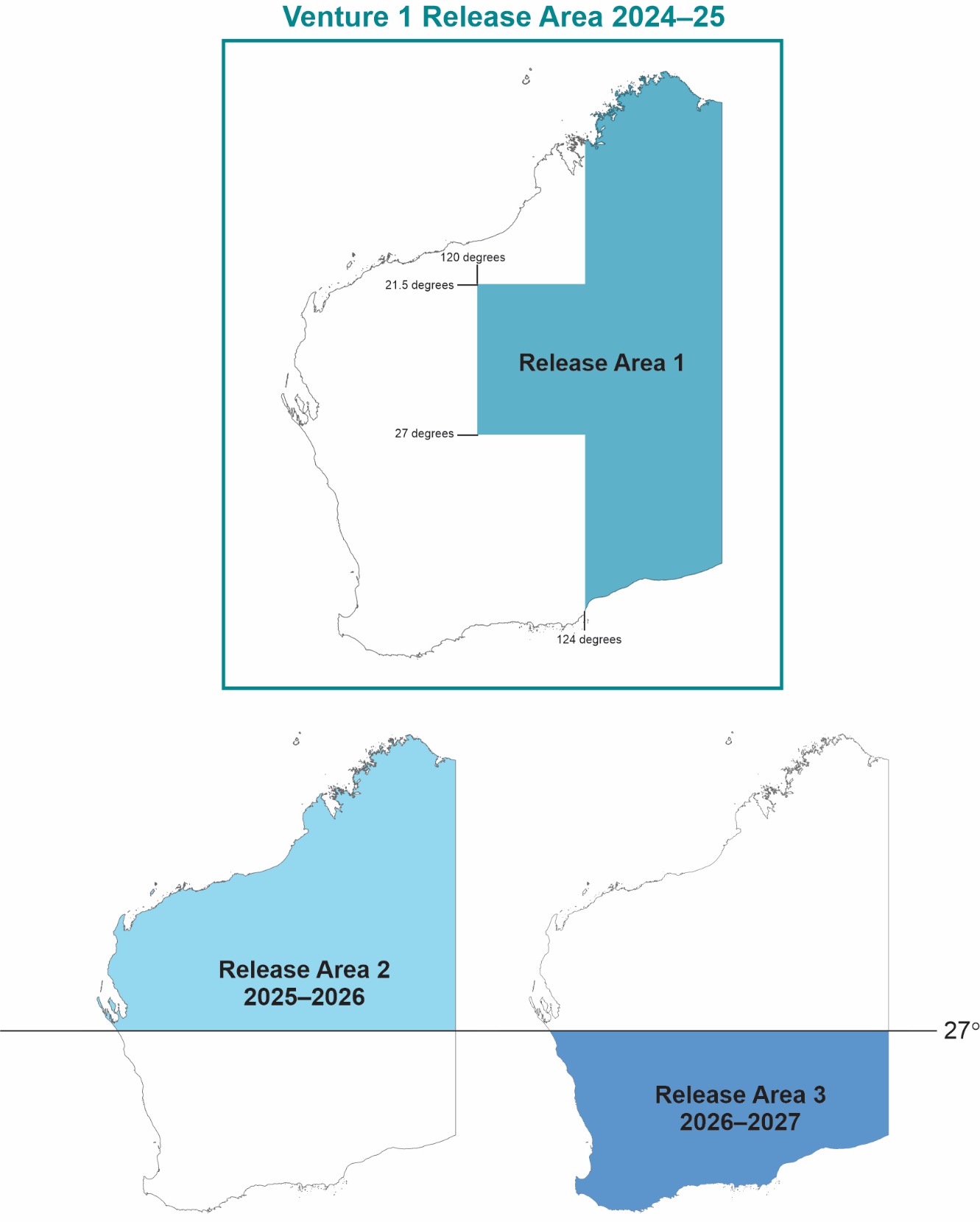 2. Important datesIMPORTANT NOTE: The CGP will only open for applications ONCE a year.3. Funding sequenceNOTE: Projects must be completed and a final geological project report, geophysical data submission, company invoice and survey provider’s tax invoice, delivered to the EIS Coordinator, Geological Survey of Western Australia, Department of Mines, Industry Regulation and Safety by 31 May 2025. No extension beyond this date is allowable. * Provided the report, data and invoices are submitted before the funding term ends.4. Definitions“Director General” means the Director General of the Department of Mines, Industry Regulation and Safety.“Minister” means the Minister for Mines and Petroleum.“Applicant” means the company, institution or individual submitting a proposal.“Funding Agreement” means the agreement of conditions of funding grant between the parties. These Guidelines form part of the Funding Agreement.“Funding Term” means the period from the Commencement Date until the Completion Date (inclusive of those dates).“Proposal” means the documentation prepared and submitted to the Director General in an application for Government - Industry Geophysics Co-funding.“Project” means the work undertaken by the successful Applicant in accordance with the Proposal.“Closing Date” means 4 pm WST on the 1 March 2024. This is the last day to submit a proposal. The online submission of the application must be completed at this time.“Commencement Date” means 1 June 2024.“Completion Date” means 31 May 2025.“Geophysics Co-funding” means monies/refund distributed to successful applicants on completion of projects.“Mining Tenement” means the area (or part thereof) outlined in the Proponent’s licence or lease granted under the Mining Act 1978 (WA).“The Department” means the Department of Mines, Industry Regulation and Safety (DMIRS).“Greenfields” means exploration activity in unexplored or underexplored areas, away from known deposits or mines, where target architecture is poorly understood/defined. “Brownfields” means exploration in the vicinity of an operating mine, or a deposit with an existing Identified Resource, with the purpose of growing the resource base in an area of known endowment. “Identified Resource” means a JORC-compliant or equivalent mineral resource of Inferred status or higher (comparable to definition from Australia’s National Classification System for Identified Mineral Resources).“Regional-scale” means projects that assess the potential of a whole basin/belt/arc/district to host a mineral resource.“Camp-scale” means projects that assess a specific area within a basin/belt/arc/district for mineral target(s).“Prospect-scale” means exploration of a specific single or tightly clustered mineral target(s).“Target” means a site where mineralisation could conceptually be found based on geochemical or geophysical anomalies, or geological setting.5. Eligibility criteria5.1 Applicant eligibilityThe Applicant is a legal entity that can enter a legally binding Funding Agreement with the WA Government, has an active Australian Company Number, and is registered for GST.The Applicant must hold a granted tenement/s in the State of Western Australia (see Table 1). Applications on pending tenements will not be accepted.Table 1. Tenement status accepted and excluded from co-funding.The Applicant must provide a quote showing the estimated project cost and indicating the availability of the contractor to conduct the survey within the Funding Term.All quotes will be treated as Commercial in Confidence information.Where required, as part of the assessment process the Department will take into consideration any of following criteria which may impact the eligibility of the proposal:History in meeting reporting/compliance commitments to the Department History in meeting reporting/completion commitments to previous EIS programsFinancial and technical capacity of the Applicant to complete/undertake the proposed program.5.2 Project requirementsProject activities must comply with the Mining Act 1978 (WA).Mine site, borehole scale, and 3D seismic projects are not eligible for funding (see Table 2).Table 2. Geophysical survey types eligible for co-funding (see Appendix 2 for examples).Projects cannot be retrospective and can only begin when the successful applicants have been publicly announced, the Funding Agreement has been fully executed, and on or after the Commencement Date.Data acquisition and processing costs claimed for the grant must be undertaken and invoiced by an independent third party (contractor/supplier) with a different company name, ACN and business address, to that of the applicant.Acquisition and processing may be undertaken by different third party suppliers. All contractors/suppliers must provide invoices for work undertaken within the funding period.Before applying, the Applicant should ensure that all land access, tenement, and heritage issues are resolved. Where appropriate, a current Indigenous Land Use Agreement (ILUA) is seen as favourable.Proposals must be conducted on a tenement/s within the Venture Release Area for the Venture (Figure 1), this can also be viewed on the Co-funded Geophysics website: Co-funded Geophysics Program (CGP) (dmp.wa.gov.au)If a tenement falls across the boundary of the Venture Release Area, it is still eligible provided the majority of the survey and target occurs within the Venture Release Area (Figure 2).Figure 2. Geophysical program with a target falling within the Venture Release Area and outside of the Venture Release Area.SUPPORTED							NOT SUPPORTED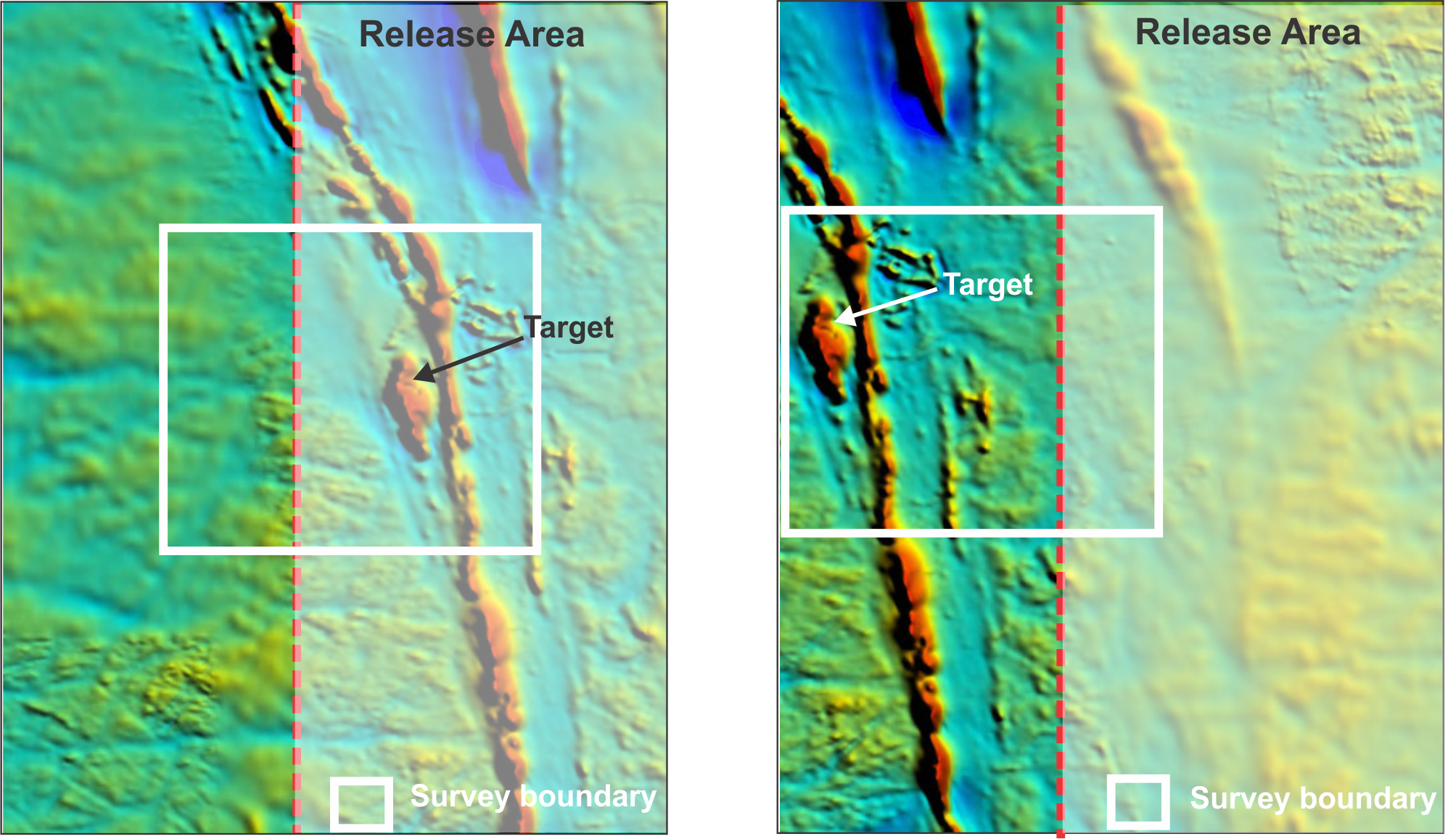 5.3 Claimable costsCo-funding is available for up to half (50%) of the direct program costs, but no more than the offered amount. Where 50% of the direct program costs are more than the funding offer, the co-funding amount will be the funding offer. All eligible costs must be itemised on the contractors invoice(s).Direct program costs include activities or items specifically required for the satisfactory completion and delivery of the proposed project to industry accepted standards.Direct costsSurvey acquisition cost; invoices charged by geophysical contractors for active work and consumables.Mobilisation (up to 5% of the project cost invoiced to the Department)Data processingCosts not fundedStandby (e.g. weather, waiting on parts)Applicant personnel costs (e.g. company geologist salary)Administration costs (e.g. heritage surveys and ground clearances)5.4 Multiple applicationsA maximum of two applications may be submitted by a single Applicant/Company. There will be no handicapping of second applications, however, two applications by the same company over the same area are not seen as favourable. Where a company chooses to submit two applications over the same area, it must be clearly demonstrated that the undertaking of the project in one application is not contingent on the completion and results of the project in the company’s other, separate, application. If more than two applications are submitted by a single Applicant/Company the Department will request (by email) that the company choose two projects to remain active and proceed through the assessment phase. If the Applicant/Company does not provide a response before the date designated by the Department in the request, the applications (2) with the highest marks will remain eligible and the application(s) with lower mark(s) will be made ineligible.An application should be limited to one type of geophysical survey, unless two forms of data will be collected in a single survey, e.g. airborne magnetics and radiometrics.Applicants can apply to multiple EIS co-funding programs at the same time e.g. Co-funded Exploration Drilling Program. Applications across different co-funding programs will be treated on individual merits of the applications, not co-jointly.5.5 Projects covering multiple tenements5.5.1 General conditionsWhere two or more companies form an agreement to undertake a single survey across the tenement holdings, there can be only one company listed as the Applicant/Company.The designated Applicant/Company is the company that enters into the agreement with the Department and is;Responsible and liable for all project conditions as outlined in the Funding Agreement, including deliverables to the Department; reports, data, and invoices.The only company that may invoice the Department for co-funding.Is the only company that any eligible grant payment is made to.The Department takes no responsibility for the arrangements made between the participating companies over which the survey takes place.The Department takes no responsibility for any disputes that may arise between participating companies.5.5.2 AirborneAirborne projects may cover multiple tenements, however, there can be only ONE Applicant/Company per application (see above).5.5.3 Ground-based Ground-based projects may cover multiple tenements, however, there can be only ONE Applicant/Company per application (see above)If the Applicant is not the holder of the tenement on which a ground-based survey is planned, then a letter of agreement is required from the tenement holder and should be attached to the Co-funded Geophysics Program application. Where a project area covers multiple tenements with different tenement holders, a letter of agreement is required from each tenement holder and should be attached to the Co-funded Geophysics Program application.6. Application process6.1 Applying onlineComplete the Application form online, accessible at the EIS Co-funded Geophysics Program homepage: Co-funded Geophysics Program (CGP) (dmp.wa.gov.au)Each application will require:Administrative information about the applicant (Name, ACN, business address)Contact details for the primary company person with whom the Department will correspond withProject details - survey type, basic survey details as applicable (area, line km’s, line spacing, number of stations)A quote of the estimated project cost and funding requested for projectIndication of the survey providers’ availability to conduct the program and proposed start dateA project description which addresses the technical assessment criteria within the online application. This should include figures, tables and maps to support the application.For ground-based activities, an indication that the Aboriginal Cultural Heritage Act and Management Codes have been reviewed/considered.AttachmentsGIS format files of proposed survey boundaries (mandatory)Survey provider quote and indication of availability (mandatory)Tenement holder agreement/s (if applicable)6.2 Assessment processAll applications will be assessed by an expert panel of officers from the GSWA and independent industry specialists.The panel will use the predefined assessment criteria specified in the online application.The assessment will focus on the technical merits of the project and its capacity to broaden geological knowledge in greenfields areas of WA.All decisions made by the panel will be final with no right of appeal.6.3 Endorsement of panel assessment pre-selectionEndorsement of the panel’s assessments and pre-selection of successful applicants will be overseen by a co-funding Advisory Panel, consisting of members from industry bodies and DMIRS. This will be the same panel that oversees the other co-funding projects. The panel currently has representatives from AMEC, CMEWA, academia and senior officers of DMIRS (e.g. ED of the GSWA and a Deputy Director General of DMIRS)All decisions made by the panel will be final with no right of appeal.6.4 NotificationOn completion of the assessment process, all Applicants will be notified of the outcome of their application via email immediately after the Minister for Mines and Petroleum releases a media statement of the successful applicants. Successful Applicants will be formally notified in writing and of the date of the compulsory briefing.7. Successful applicants7.1 Funding AgreementAll successful Applicants will be required to enter into a Funding Agreement with the State of Western Australia acting through the Department of Mines, Industry Regulation and Safety.The following principles will apply to management of funding for successful Applicants:Management of the successfully funded projects will be undertaken by the Project Applicants. All liabilities associated with the project remain with the Project Applicants.Where 50% of claimable costs for a completed project are less than the Refund amount as stated in the Letter of Offer, the Department will provide funding in proportion to the ratio of the funding requested and the estimated total cost. A tax invoice from the Applicant, together with a concise summary of total costs (including copies of tax invoices from analysis contractors/providers) must be provided.Geophysical projects must be conducted according to land access, heritage, and environmental procedures for Western Australian mining tenements.A single invoice payment will be made on submission and acceptance of the project deliverables as defined in 7.4.Geophysics co-funding contributions from the Department cannot be included as part of company expenditure commitments for mining tenements.Geophysical survey acquisition must be undertaken by a third party, whereby submitted contractor invoices show a different company name, address and ACN from the successful applicant awarded the EIS co-funding. 7.2 FieldworkAny changes to the project must be submitted to the EIS coordinator in writing and granted approval before being undertaken. A change of project deliverables may invalidate the Funding Agreement.Upon commencement and completion of field work, the date of commencement and completion should be emailed to the EIS coordinator.7.3 WithdrawalShould the Applicant wish to withdraw from the Funding Agreement they are requested to notify the EIS Coordinator in writing before the end of the Funding Term. The notification should also include a general reason for the withdrawal.7.4 DeliverablesThe deliverables required for each project are:Final Report containing all technical information directly relevant to the project, submitted through WAMEX.Complete raw and processed data packages submitted through the MAGIX portal.Invoices, from the applicant (for co-funding) and survey supplier (showing project costs) submitted by email to the EIS coordinatorAll deliverables must be provided in the standard data formats for reporting results from mining tenements as required by the Department (these are available on the Department’s website: www.DMIRS.wa.gov.au).7.4.1 Geophysical dataGeophysical data should be lodged through the Department’s MAGIX portal.Applicants should apply to ‘Register a Survey’ and upload their data directly into the MAGIX system.A survey number will be allocated. This number should be quoted in the final report submission into WAMEX.To register a survey, enter MAGIX MAGIX (DMIRS.wa.gov.au) and select “Data Submission’ tab. Applicants may need to create an account.7.4.2 Final reportThe final project report should be submitted online through the WAMEX Report Lodgement system quoting the relevant MAGIX survey number. http://www.dmp.wa.gov.au/WAMEX-Minerals-Exploration-1476.aspx7.4.3 Tax InvoicesThe applicant tax invoice and third party service provider invoices should be submitted by email to the EIS coordinator.7.5 Project completionSubmission of final report, data and invoices MUST be before the completion date.The final invoice will be paid post submission and DMIRS approval of all project deliverables as outlined in the Funding Agreement.All reports and data will become open file three months after the conclusion of the Funding Term.Projects submitted and finalised before the conclusion of the Funding Term will remain confidential until three months after the conclusion of the Funding Term.8. Contact detailsEnquiries should be directed to:Dr Charlotte HallCoordinator Exploration Incentive SchemeDepartment of Mines, Industry Regulation and Safety100 Plain StreetEAST PERTH, WA 6004Phone: +61 8 9222 3410charlotte.hall@DMIRS.wa.gov.auSecondary ContactLouisa Collins100 Plain StreetEAST PERTH, WA 6004Phone: +61 8 9222 3768louisa.collins@DMIRS.wa.gov.auAppendix 1. Australia’s critical minerals and WA Future Battery minerals High-purity AluminaAntimonyBerylliumBismuthChromiumCobaltGalliumGermaniumGraphiteHafnium(Helium)*IndiumLithiumMagnesiumManganeseNiobiumNickelPlatinum-group elements (PGE)Rare-earth elements (REE)RheniumScandiumSiliconTantalumTitaniumTungstenVanadiumZirconium* Excluded. This program is for mineral exploration and requires a granted mining tenement. In Western Australia, helium (a hydrocarbon gas) is managed under the Petroleum and Geothermal Energy Resources Act 1967 (WA), which deals with petroleum titles.Appendix 2. Examples of geophysical survey types eligible for co-funding, airborne and ground. This list is not exclusive, new techniques will be considered with good supporting documentation.DATEEVENT5 February 2024Applications open (online)1 March 2024Applications close (4 pm WST deadline)Mid-April 2024Planned announcement of successful proposalsBy 31 May 2024Agreements fully executed: signed by Applicants and DMIRS1 June 2024 –31 May 2025Term of Funding Agreements for 2024–25 Co-funded Geophysics Program31 May 2025Last date for acceptance of final reports, data and invoices for 2024–25 projects (5 pm WST deadline).MiningCommentAcceptedGranted tenementNot AcceptedPending tenementAs at the time of application submission. Eligible Geophysical SurveysIneligible Geophysical SurveysGround-based surveysAirborne surveysMine site surveysBorehole surveys3D active seismic surveysSurvey typeSub-categoriesMagneticsGravityGravityGravityGradiometeryRadiometricGamma ray spectrometry, gamma ray scintillometryElectricalElectromagnetic (EM)ElectricalVLF EM Surveys (very low frequency)ElectricalHorizontal Loop HLEM Surveys (Vertical loop)ElectricalTime-domain EM Surveys (VTEM, TEM, TDEM, Geonics EM37, Crone Pulse EM, UTEM)ElectricalFrequency-domain electromagnetics (FEM)ElectricalInduced polarization (IP) – collected by electrical profilingElectricalElectrical Resistivity (Resistivity) 1D, 2D, 3D and 4D formsElectricalMagnetotellurics (MT) – form of EMSeismic 2D Active (reflection and refraction)Seismic Passive (ambient noise tomography, body wave tomography)Self Potential (SP)Remote Sensing (general term) includes; LANDSAT, Advanced Spaceborne Thermal Emission and Reflection Radiometer (ASTER), Light Detection and ranging (Lidar), sonar, radar, ground penetrating radar (GPR), hyper spectral, field spectroscopy, thermal infrared.Remote Sensing (general term) includes; LANDSAT, Advanced Spaceborne Thermal Emission and Reflection Radiometer (ASTER), Light Detection and ranging (Lidar), sonar, radar, ground penetrating radar (GPR), hyper spectral, field spectroscopy, thermal infrared.Multi-channel analyses of surface waves (MASW)Natural Magnetic Resonance (NMR)